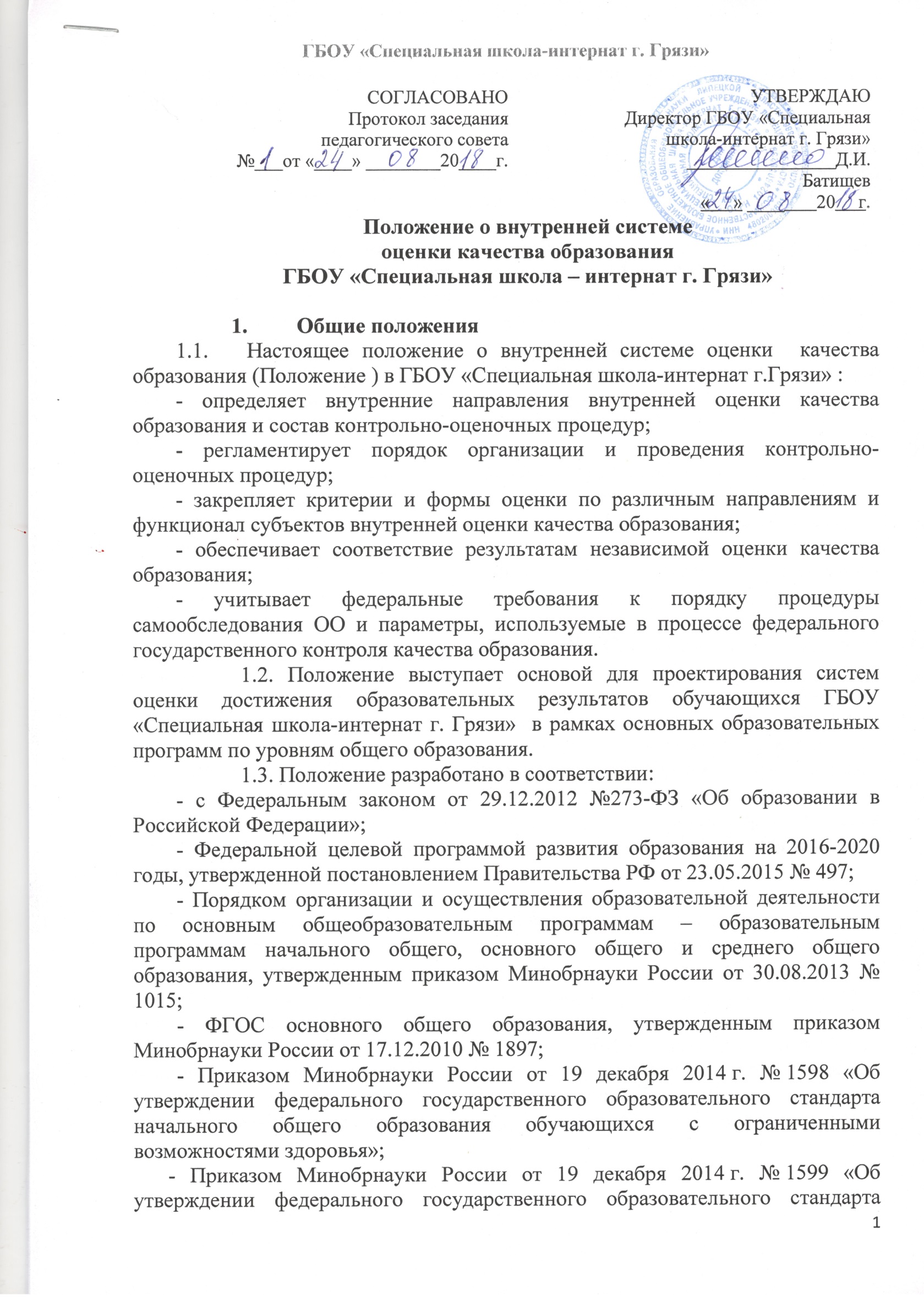 образования обучающихся с умственной отсталостью (интеллектуальными нарушениями)»,- Федеральным компонентом государственных образовательных стандартов начального общего, основного общего и среднего (полного) общего образования, утвержденным приказом Минобрнауки России от 05.03.2004 №1089; - Порядком проведения самообследования в образовательной организации, утвержденным приказом Минобрнауки России от  14.06.2013 №426;- Показателями деятельности образовательной организации, подлежащей самообследованию, утвержденным приказом Минобрнауки  России от 10.12.2013 № 1324;- Показателями, характеризующими общие критерии оценки качества образовательной деятельности организаций, осуществляющих образовательную деятельность, утвержденными приказом Минобрнауки России от 05.12.2014 № 1547;- уставом ГБОУ «Специальная школа-интернат г.Грязи»;- Положение о формах, периодичности, порядке текущего контроля и промежуточной аттестации обучающихся в ГБОУ «Специальная школа-интернат г. Грязи»;- Положение об индивидуальном учете освоения обучающимися образовательных программ и поощрений обучающихся в ГБОУ « Специальная школа-интернат г. Грязи»;- Положение о фонде оплаты труда в ГБОУ « Специальная школа-интернат г.Грязи».1.4. В Положении использованы следующие определения и сокращения:- качество образования – комплексная характеристика образовательной деятельности и подготовки обучающегося, выражающая степень его соответствия ФГОС, образовательным стандартам, федеральным государственным требованиям и (или) потребностям физического или юридического  лица, в интересах которого осуществляется образовательная деятельность, в том числе степень достижения результатов освоения основной образовательной программы;- ВСОКО – внутренняя система оценки качества образования. Это система мероприятий и процедур, необходимых для осуществления контроля состояния качества образовательной деятельности посредством обеспечения своевременно, полной и объективной информации о качестве образовательных программ, которые реализует образовательная организация, и результатах освоения программ обучающимися;- НОКО – независимая оценка качества образования. Это деятельность официально уполномоченных структур и организаций, направленная на выявление уровня удовлетворенности потребителей  качеством предоставляемых образовательных услуг и соответствие качества этих услуг федеральным требованиям;- ВШК – внутришкольный контроль. Это компонент ВСОКО, который поддерживает гарантии участников  образовательных отношений на получение качественного образования;- диагностика – контрольный замер, срез;- мониторинг – долгосрочное наблюдение за управляемым объектом контроля с целью анализа факторов, влияющих на состояние этого объекта;- оценка / оценочная процедура – установление  степени соответствия фактических показателей планируемым или заданным в рамках основной образовательной программы;- ГИА – государственная итоговая аттестация;- ОГЭ – основной государственный  экзамен;- КИМ – контрольно-измерительные материалы;-АООП – адаптированная основная общеобразовательная программа;- УУД – универсальные учебные действия;- ФКГОС – Федеральный компонент государственных образовательных стандартов начального общего, основного общего  и среднего (полного) общего образования, утвержденный приказом  Минобрнауки России от 05.03.2004 № 1089.1.5. ВСОКО   ГБОУ «Специальная школа-интернат г. Грязи» функционирует как единая система контроля и оценки качества образования в учреждении и включает в себя :- субъекты контрольно-оценочной деятельности;- контрольно-оценочные процедуры;- контрольно-измерительные материалы;- аналитические документы для внутреннего потребления;- информационно-аналитические продукты для трансляции в публичных источниках.2. Организация ВСОКО2.1. Направления ВСОКО:- качество образовательных программ;- качество условий реализации образовательных программ;- качество образовательных результатов обучающихся;- удовлетворенность потребителей качеством образования.2.2. Направления, обозначенные в п. 2.1, распространяются как на образовательную деятельность по ФГОС общего образования, так и на образовательную деятельность, осуществляемую по ФК ГОС.2.3. Оценочные мероприятия и процедуры в рамках ВСОКО проводятся в течение всего учебного года; результаты обобщаются на этапе подготовки отчета о самообследовании ГБОУ « Специальная школа-интернат г.Грязи».2.4. Мероприятия ВШК являются частью ВСОКО.2.5. Основные мероприятия  ВСОКО:- оценка соответствия реализуемых в ГБОУ «Специальная школа-интернат г.Грязи» образовательных программ федеральным требованиям;- контроль реализации рабочих программ;- оценка условий реализации АООП федеральным требованиям;- контроль состояния условий реализации АООП и мониторинг реализации «дорожной карты» развития условий реализации АООП;- мониторинг сформированности и развития метапредметных образовательных результатов.- оценка уровня достижения обучающимися планируемых предметных и метапредметных результатов освоения основных образовательных программ;- мониторинг индивидуального прогресса обучающегося в достижении предметных и метапредметных результатов освоения основных образовательных программ;- мониторинг личностного развития обучающихся, сформированности у обучающихся личностных УУД;- контроль реализации Программы воспитания;- контроль реализации Программы коррекционной работы;- оценка удовлетворенности участников образовательных отношений качеством образования;- систематизация и обработка оценочной информации, подготовка аналитических документов по итогам ВСОКО;- подготовка текста отчета о самообследовании, в том числе для размещения на официальном сайте  ГБОУ «Специальная школа-интернат г.Грязи».2.6. Состав должностных лиц, выполняемый ими в рамках ВСОКО функционал, состав и сроки контрольно-оценочных мероприятий определяются ежегодным  приказом руководителя «Об организации и проведении контрольно-оценочных работ и подготовке отчета о самообследовании».2.7. Контрольно-оценочные мероприятия и процедуры в рамках ВСОКО включаются в годовой план работы учреждения.3. Оценка образовательных программ3.1. Оценке подлежат основные образовательные программы соответствующего уровня общего образования, разработанные согласно требованиям образовательных стандартов (ФК ГОС, ФГОС начального общего, основного общего образования).3.2. Оценка АООП проводится на этапе ее согласования и утверждения по параметрам согласно Приложению 1.3.3. Результаты оценки АООП прикладываются к протоколу утверждения программы органом коллегиального управления.3.4. В случае внесения в АООП изменений и дополнений, проводится оценка этих изменений и дополнений на предмет соответствия требованиям ФГОС соответствующего уровня общего образования или ФК ГОС.3.5. Информация по пунктам 1.1-1.4 приложения 1 включается в отчет о самообследовании.3.6. Оценка дополнительных общеразвивающих программ проводится только на этапе их внесения в школьный реестр дополнительных общеразвивающих программ по параметрам:- соответствие тематики программы запросу потребителей;- наличие документов, подтверждающих этот запрос;- соответствие содержания программы заявленному направлению дополнительного образования;- соответствие структуры и содержания программы региональным требованиям ( при их наличии);- наличие в программе описанных форм и методов оценки планируемых результатов освоения программы обучающимися.4. Оценка условий реализации образовательных программ4.1. Структура оценки условий реализации образовательных программ разрабатывается на основе требований  ФГОС к кадровым, психолого-педагогическим, материально-техническим, учебно-методическим условиям и информационной образовательной среде.4.2. В отношении АООП, разработанных на основе ФК ГОС, используются подходы, соответствующие пункту 4.1.4.3. Оценка условий реализации образовательных программ предусматривает проведение контроля состояния условий. Предметом контроля выступают показатели «дорожной карты» развития условий, указанные в Приложении 2 к данному Приложению.4.4. Совокупность параметров оценки и их распределение  по группам условий реализации образовательных программ соответствует федеральным требованиям к показателям эффективности деятельности организации, подлежашей самообследованию.4.5. Оценка условий реализации образовательных программ проводится:- на этапе разработки АООП того или иного уровня ( стартовая оценка);- ежегодно в ходе подготовки отчета о самообследовании.4.6. Стартовая оценка проводится с целью учета имеющихся условий при планировании результатов образовательной деятельности и состава мероприятий по их достижению. Стартовая оценка условий дополняется «дорожной картой» их развития за период реализации АООП того или иного уровня общего образования.4.7. Показатели стартовой оценки и показатели «дорожной карты» вносятся в организационный раздел АООП того или иного уровня общего образования после их согласования с коллегиальным органом управления. 4.8. Ежегодно в ходе подготовки отчета о самообследовании проводится контроль состояния условий.Предметом контроля выступают:- выполнение показателей «дорожной карты» по каждому уровню АООП;- совокупное состояние условий образовательной деятельности;4.9. Результаты ежегодной оценки совокупного состояния условий образовательной деятельности учреждения включаются в отчет о самообследовании.4.10. Для отчета о самообследовании используются те же параметры, которые составляют структуру оценки условий реализации образовательных программ.5. Оценка образовательных результатов обучающихся5.1. Оценка результатов АООП, разработанных на основе ФК ГОС:5.1.1. В отношении учащихся, осваивающих АООП, соответствующих ФК ГОС, оценке подвергаются только предметные образовательные результаты.5.1.2. Оценка предметных результатов по указанной группе учащихся проводится в следующих формах:- анализ результатов внутренних диагностик, административных контрольных работ; - промежуточная аттестация;- анализ результатов внешних независимых диагностик, всероссийских проверочных работ;- итоговая оценка по предметам, не выносимым на ГИА (предметы по выбору);- анализ результатов ГИА.5.2. Оценка результатов реализации АООП, разработанных на основе ФГОС:5.2.1. Оценка достижения предметных результатов освоения АООП в соответствии с ФГОС проводится в следующих формах:- анализ результатов внутренних диагностик, административных контрольных работ;- результаты промежуточной аттестации;- накопительная оценка индивидуальных образовательных достижений учащихся ( с использованием технологии портфолио);- анализ результатов внешних независимых диагностик, всероссийских проверочных работ;- итоговая оценка по предметам, не выносимым на ГИА;- анализ результатов ГИА.5.2.2. Сводная информация по итогам оценки предметных результатов проводится по параметрам согласно Приложению 3.5.2.3. Диагностика достижения метапредметных результатов с целью их итоговой оценки организуется в рамках проведения ежегодных комплексных контрольных  работ.5.2.4. Продвижение обучающегося в достижении метапредметных образовательных результатов выступает предметом обязательного мониторинга и  обобщается в аналитическом отчете по результатам проведения комплексных контрольных работ.5.2.5. Достижение личностных результатов освоения АООП, в том числе сформированность личностных УУД, не подлежит итоговой оценке, а диагностируется в ходе  мониторинга личностного развития обучающихся по параметрам согласно Приложению 4.5.2.6. Все образовательные достижения обучающегося подлежат учету. Результаты индивидуального учета фиксируются:- в сводной ведомости успеваемости;- в справке по итогам учета единиц портфолио обучающегося согласно Положению о портфолио учащихся ГБОУ «Специальная школа-интернат г.Грязи».6. ВСОКО и ВШК 6.1. Мероприятия ВШК являются неотъемлемой частью ВСОКО.6.2. Под ВШК понимается система управления качеством образовательной деятельности посредством планирования, организации и проведения контрольно-оценочных мероприятий, соответствующих направлениям ВСОКО.6.3. Мероприятия ВШК и обеспечивающие их контрольно-оценочные процедуры ВСОКО включаются в годовой план работы  ГБОУ «Специальная школа-интернат г.Грязи».6.4. Данные ВШК используются для установления обратной связи субъектов управления качеством образования в учреждении.6.5. Данные ВШК выступают предметом различных мониторингов, перечень которых определен настоящим Положением.7. Мониторинги в рамках ВСОКО7.1 Мониторинги - это системное , протяженное во времени наблюдение за управляемым объектом, которое предполагает фиксацию состояния наблюдаемого объекта на «входе» и «выходе» периода мониторинга. Мониторинг обеспечивается оценочно-диагностическим инструментарием и имеет заданную траекторию анализа показателей наблюдения.7.2. Различают обязательные мониторинги, которые проводятся по требованиям ФГОС, мониторинг показателей отчета о самообследовании и мониторинги, которые проводятся в соответствии с Программой развития .7.3. К мониторингам в рамках ВСОКО относят обязательные мониторинги:- личностного развития обучающихся;- достижения обучающимися метапредметных образовательных результатов;- выполнения «дорожной карты» развития условий реализации образовательных программ;- показателей отчета о самообследовании.7.4. Обязательные мониторинги проводятся на основе параметров, внесенных в Приложение 2-5.7.5. Мониторинг показателей отчета о самообследовании проводится один раз в три года, а его результаты вносятся в аналитическую часть отчета о самообследовании.8. Документация ВСОКО8.1. Документация ВСОКО – это совокупность информационно- аналитических продуктов контрольно-оценочной деятельности субъектов ВСОКО.8.2. Обязательным, подлежащим  размещению на сайте ГБОУ «Специальная школа-интернат г.Грязи», документом ВСОКО является отчет о самообследовании.8.3. Для внутреннего использования субъекты ВСОКО готовят справки по результатам ВШК, локальные аналитические записки в случае внепланового контроля в одном из направлений ВСОКО и сводные  аналитические справки по итогам мониторингов.8.4. Состав конкретных документов ВСОКО ежегодно обновляется и утверждается приказом руководителя «Об организации и проведении контрольно-оценочных работ и подготовке отчета о самообследовании».8.5. Должностное лицо, координирующее своевременную и качественную подготовку документов ВСОКО, ежегодно назначается приказом руководителя «Об организации и проведении контрольно-оценочных работ и подготовке отчета о самообследовании».9. Заключительные положения9.1. Настоящее Положение реализуется во взаимосвязи с Положением о фонде оплаты труда в ГБОУ «Специальная школа-интернат г.Грязи»; Положением о формах, периодичности, порядке текущего контроля и промежуточной аттестации обучающихся; Положением об индивидуальном учете освоения  облучающимися образовательных программ и поощрений обучающихся.9.2. Изменения в настоящие положения  вносятся согласно порядку, предусмотренному уставом ГБОУ « Специальная школа-интернат г.Грязи».9.3. Основания для внесения изменений в настоящее Положение:- изменение законодательства в сфере образования, в том числе принятые новой редакцией ФГОС;- существенные корректировки смежных локальных актов, влияющих на содержание ВСОКО.9.4. Текст настоящего Положения подлежит размещению в установленном порядке на официальном сайте ГБОУ «Специальная школа-интернат г. Грязи».Приложение 1Критерии оценки образовательных программПриложение 2Критерии оценки реализации образовательных программПриложение 4Карта мониторинга личностного развития обучающихся2-6 классовОценки: -всегда, 4-часто, 3-редко, 2-никогда, 1- у меня другая позицияИнструкция: «Оцени себя по пятибалльной системе»Заключение__________________________________________________Алгоритм оценивания: самооценка учащегося, оценки родителей, учителей суммируются, выводится итоговый бал по каждому качеству личности ученика и вписывается в последнюю колонку таблицы. Из этих баллов выводится средний балл по каждому качеству личности ребенка. В результате, каждый ученик 2-6 классов имеет 6 оценок. Средний балл и является условным определение уровня воспитанности. Карта мониторинга личностного развития обучающихся7-9 классовОценки: -всегда, 4-часто, 3-редко, 2-никогда, 1- у меня другая позицияИнструкция: «Оцени себя по пятибалльной системе»Итого____________Уровень_____________Алгоритм оценивания: самооценка учащегося, оценки родителей, учителей суммируются, выводится итоговый бал по каждому качеству личности ученика и вписывается в последнюю колонку таблицы. Из этих баллов выводится средний балл по каждому качеству личности ребенка. В результате, каждый ученик 2-6 классов имеет 5 оценок. Средний балл и является условным определение уровня воспитанности. Сводный лист данных изучения личностного развития обучающихся________классаВ классе _____ учеников______ высокий уровень (в)______ хороший уровень (х)______ средний уровень (с)______ низкий уровень    (н)    Дата__________________                                                                    Педагог_____________________________________Приложение 5.Анкета для родителей.Удовлетворенность качества образовательной деятельностиГБОУ «Специальная школа-интернат г. Грязи»Дата____________                                      Класс__________Уважаемые родители! В школе-интернате и классе, где обучается Ваш ребенок проводится изучение учебно-воспитательной деятельности. Просим Вас принять участие в этом анкетировании, ответив на вопросы, приведенные ниже.Ваши пожелания и предложения:______________________________________________________________________________________________________________________________________________________________________________________________________________________________________________________________№Критерии оценкиЕдиницаизмеренияЗначение показателя1.Образовательная деятельность1.Образовательная деятельность1.Образовательная деятельность1.Образовательная деятельность1.1Общая численность обучающихся, осваивающих адаптированную основную общеобразовательную программуЧел. 1.2Общая численность обучающихся, осваивающих адаптированную основную общеобразовательную программуОбщая численность обучающихся, осваивающих адаптированную основную общеобразовательную программуОбщая численность обучающихся, осваивающих адаптированную основную общеобразовательную программу1.2- начального общего образования (варианты: 7.2, 6.2, 8.2);Чел.1.2- основного общего образования;Чел.1.2- образования обучающихся с умственной отсталостью (интеллектуальными нарушениями), (с легкой, умеренной, варианты: 1, 2, 6.3, 6.4, 8.3, 8.4)Чел.1.3Формы получения образования в ОО:Формы получения образования в ОО:Формы получения образования в ОО:1.3- очная;Имеется/ не имеется1.3- очно-заочная;Имеется/ не имеется1.3- заочная.Имеется/ не имеется1.4Реализация АООП по уровням общего образования:Реализация АООП по уровням общего образования:Реализация АООП по уровням общего образования:1.4- сетевая форма;Имеется/ не имеется1.4- с применением дистанционных образовательных технологий;Имеется/ не имеется1.4- с применением электронного обученияИмеется/ не имеетсяСоответствие содержания образования требованиям ФКГОССоответствие содержания образования требованиям ФКГОССоответствие содержания образования требованиям ФКГОССоответствие содержания образования требованиям ФКГОС2.1Соответствие структуры и содержания учебного плана требованиям ФКГОССоотв./ не соотв.2.2Наличие индивидуальных учебных планов для обучающихся, осваивающих АООП в очно-заочной и заочной формахИмеется/ не имеется2.3Наличие материалов, подтверждающих учет в учебном плане образовательных потребностей и запросов обучающихся и (или) их родителей (законных представителей) при формировании компонента ООИмеется/ не имеется2.4Наличие рабочих программ учебных предметов, курсов, дисциплин (модулей) по всем предметам, курсам, дисциплинам (модулям) учебного планаИмеется/ не имеется2.5Соответствие содержания рабочих программ учебных предметов, курсов, дисциплин (модулей) по всем предметам, курсам, дисциплинам (модулям) требованиям ФКГОССоотв./ не соотв.2.6Наличие программ воспитательной направленностиИмеется/ не имеется2.7Наличие плана-графика внеурочной деятельности в рамках АООПИмеется/ не имеется2.8Наличие рабочих программ и другой документации по направлениям внеурочной деятельности, соответствие содержания заявленному направлениюИмеется/ не имеется2.9Реализация в полном объеме содержания программного материала по направлениям внеурочной деятельностиДа/нет2.10Наличие программ работы с обучающимися с низкой мотивацией к обучениюИмеется/ не имеется2.11Наличие плана работы с одаренными обучающимисяИмеется/ не имеетсяСоответствие адаптированной общеобразовательной программы требованиям ФГОССоответствие адаптированной общеобразовательной программы требованиям ФГОССоответствие адаптированной общеобразовательной программы требованиям ФГОССоответствие адаптированной общеобразовательной программы требованиям ФГОС3.1Соответствие структуры АООП требованиям ФГОССоотв./ не соотв.3.2Наличие материалов, подтверждающих реализацию в АООП части, формируемой участниками образовательных отношенийИмеется/ не имеется3.3Соответствие объема части АООП, формируемой участниками образовательных отношений, требованиям ФГОССоотв./ не соотв.3.4Отражение в пояснительной записке к АООП специфики и традиций образовательной организации, социального запроса потребителей образовательных услуг, особые образовательные потребности обучающихсяИмеется/ не имеется3.5Соответствие учебного плана АООП требованиям ФГОС по составу предметных областей и наименованиям учебных предметовСоотв./ не соотв.3.6Соответствие учебного плана АООП требованиям ФГОС по объёму часовСоотв./ не соотв.3.7Соответствие учебного плана АООП требованиям СанПинСоотв./ не соотв.3.8Наличие рабочих программ учебных предметов, курсов, дисциплин (модулей), по всем предметам учебного плана, их соответствие требованиям ФГОСИмеется/ не имеется3.9Наличие рабочих программ, курсов части учебного плана, формируемой участниками образовательных отношенийИмеется/ не имеется3.10Наличие и количество индивидуальных учебных планов для обучающихся:Наличие и количество индивидуальных учебных планов для обучающихся:3.10- по очно-заочной, заочной форме, в очной на домуКоличество ед./ не имеется3.10- в очной формеКоличество ед./ не имеется3.11Наличие плана внеурочной деятельностиИмеется/ не имеется3.12Соответствие плана внеурочной деятельности требованиям ФГОС по составу и наименованию направлений внеурочной деятельностиСоотв./ не соотв.3.13Соответствие плана внеурочной деятельности требованиям ФГОС по объёму часовСоотв./ не соотв.3.14Соответствие мероприятий плана внеурочной деятельности планируемым результатам АООП, в том числе Программе формирования и развития УУД и Программе воспитания и социализацииСоотв./ не соотв.3.15Наличие рабочих программ курсов внеурочной деятельности для курсов внеурочной деятельности, внесенных в план внеурочной деятельностиИмеется/ не имеется3.16Соответствие рабочих программ курсов внеурочной деятельности требованиям ФГОССоотв./ не соотв.3.17Отношение количества рабочих программ курсов внеурочной деятельности к требованиям ФГОС к количеству обучающихся, осваивающих АООПКоличество ед. на одного обучающегося3.18Наличие Программы формирования и развития УУДИмеется/ не имеется3.19Соответствие Программы формирования и развития УУД требованиям ФГОССоотв./ не соотв.3.20Наличие программы воспитания и социализацииИмеется/ не имеется3.21Соответствие Программы воспитания и социализации требованиям ФГОССоотв./ не соотв.Группа условийКритерии оценкиЕд. изм.Фактический показатель на стартеПланируемый показатель («дорожная карта»)Факт выполнения «дорожной карты»Кадровые условия Численность/удельный вес численности педагогических работников, имеющих высшее образование, в общей численности педагогических работников %Кадровые условия Численность/удельный вес численности педагогических работников, имеющих высшее образование педагогической направленности (профиля), в общей численности педагогических работников%Кадровые условия Численность/удельный вес численности педагогических работников, которым по результатам аттестации присвоена квалификационная категория, в общей численности педагогических работников, в том числе:%Кадровые условия - первая;Кадровые условия - высшая.Кадровые условия Численность/удельный вес численности педагогических работников в общей численности педагогических работников, педагогический стаж работы которых составляет:%Кадровые условия - до 5 лет;Кадровые условия - свыше 30 лет.Кадровые условия Численность/удельный вес численности педагогических и административно-хозяйственных работников, прошедших за последние три года повышение квалификации по профилю профессиональной деятельности и (или) иной осуществляемой в образовательной организации деятельности, в общей численности педагогических и административно-хозяйственных  работников%Численность/удельный вес численности педагогических и административно-хозяйственных работников, имеющих профессиональную переподготовку по профилю / направлению профессиональной деятельности или иной осуществляемой в образовательной организации деятельности, в общей численности педагогических и административно-хозяйственных работников%Численность/удельный вес численности педагогических работников, своевременно прошедших повышение квалификации по осуществлению образовательной деятельности в условиях ФГОС общего образования, в общей численности педагогических и административно-хозяйственных работников %Численность/удельный вес численности педагогических работников, охваченных непрерывным профессиональным образованием:%- тренинги, обучающие семинары, стажировки;- вне программ повышения квалификацииЧисленность/удельный вес численности педагогических работников, являющихся победителями или призерами конкурса «Учитель года»Чел.Численность/удельный вес численности педагогических работников, являющихся победителями или призерами региональных конкурсов профессионального мастерстваЧел.Численность/удельный вес численности педагогических работников, имеющих публикации в профессиональных изданиях на региональном или федеральном уровняхЧел./%Численность/удельный вес численности педагогических работников, ведущих личную страничку на сайте школы, на образовательных  порталах, личный сайтЧел./%Психолого-педагогические  условия Количество педагогов-психологов в штатном расписанииЧел.Психолого-педагогические  условия Количество социальных педагогов Чел.Психолого-педагогические  условия Доля мероприятий, курируемых педагогом-психологом  в Программе воспитания и социолизацииЕд./%Психолого-педагогические  условия Доля мероприятий, курируемых педагогом-психологом в Программе формирования и развития УУДЕд./%Психолого-педагогические  условия Доля курсов внеурочной деятельности, разработанных при участии (соавторстве) педагога-психолога в общем объеме курсов внеурочной деятельности в плане внеурочной деятельностиЕд./%Психолого-педагогические  условия Количество дополнительных образовательных программ на базе школы, разработанных при участии (соавторстве) педагога-психологаЕд.Психолого-педагогические  условия Наличие оборудованного помещения, приспособленного для индивидуальных консультаций с обучающимися, родителямиИм./ не им.Психолого-педагогические  условия Наличие оборудованных пространств для психологической разгрузки; рекреационных зонИм./ не им.Материально-технические условияКоличество компьютеров для осуществления образовательной и научно-методической деятельностиЕд.Материально-технические условияОснащенность учебных кабинетов (в  соответствии с ФГОС/ федеральными или региональными требованиями)%Материально-технические условияНаличие читального зала библиотеки, в том числе:Да/ нетМатериально-технические условия- с обеспечением возможности работы на стационарных компьютерах или использования переносных компьютеров;Материально-технические условия- с медиатекой;- оснащенного средствами сканирования и распознавания текстов;Материально-технические условия- с выходом в интернет с компьютеров, расположенных в помещении библиотеки;Материально-технические условия- с возможностью размножения печатных бумажных материаловМатериально-технические условияЧисленность/ удельный вес численности учащихся, которым обеспечена возможность пользоваться широкополосным интернетом ( не менее 2 Мб/с), в общей численности учащихся%Материально-технические условияОбщая площадь помещений, в которых осуществляется образовательная деятельность, в расчете на одного учащегосяКв.мМатериально-технические условияОбщая площадь помещений, оборудованных для групповой работы, в расчете на одного учащегосяКв.мМатериально-технические условияДоля уроков (лабораторных занятий, практикумов) в общем объеме учебного плана, проведенных с использованием материально-технической базы организации-партнеров%Материально-технические условияДоля внеурочных мероприятий в общем объеме плана внеурочной деятельности, проведенных с использованием материально-технической базы организаций-партнеров%Учебно-методическое и информационное обеспечениеКоличество экземпляров учебной и учебно-методической литературы в общем количестве единиц хранения библиотечного фонда, состоящих на учете, в расчете на одного учащегосяЕд.Учебно-методическое и информационное обеспечениеКоличество экземпляров справочной литературы в общем количестве единиц хранения библиотечного фонда, состоящих на учетеЕд.Учебно-методическое и информационное обеспечениеКоличество экземпляров научно-популярной литературы в общем количестве единиц хранения библиотечного фонда, состоящих на учетеЕд.Учебно-методическое и информационное обеспечениеСоответствие используемых учебников и учебных пособий федеральному перечнюСоотв./ не соотв.Учебно-методическое и информационное обеспечениеНаличие общедоступного аннотированного перечня информационных образовательных ресурсов интернетаДа/ нетУчебно-методическое и информационное обеспечениеКоличество единиц электронных образовательных ресурсов, используемых при реализации рабочих программ по предметам учебного планаЕд.Учебно-методическое и информационное обеспечениеКоличество единиц цифровых программных продуктов, используемых при реализации плана внеурочной деятельностиЕд.Учебно-методическое и информационное обеспечениеКоличество единиц цифровых программных продуктов, используемых для обеспечения проектной деятельности обучающихсяЕд.Учебно-методическое и информационное обеспечениеСоответствие содержания сайта требованиям статьи 29 Федерального закона №273-ФЗ «Об образовании в Российской Федерации»Соотв./ не соотвЯ оцениваю себяМеня оценивает родитель (законный представитель), воспитательМеня оценивает учитель Итоговые оценкиЛюбознательность:- мне интересно учиться-я люблю мечтать- мне интересно находить ответы на непонятные вопросы- мне нравится выполнять домашние задания-я стремлюсь получить хорошие отметкиТрудолюбие- я старателен в учёбе-я внимателен- я самостоятелен-я помогаю другим в делах и сам обращаюсь за помощью-мне нравится помогать воспитателям, выполнять различную работу-мне нравится дежурство по школе, в группеБережное отношение к природе- к земле-к растениям-к животным- к природеМоё отношение к школе- я выполняю правила для учащихся- я добр в отношениях с людьми- я участвую в делах группыКрасивое в моей жизни- я аккуратен в делах-я опрятен в одежде- мне нравится всё красивое вокруг меня-я вежлив в отношениях с людьми-я справедлив в отношениях с людьмиКак я отношусь к себе-я управляю собой- я соблюдаю санитарно-гигиенические правила ухода за собой-у меня нет вредных привычек- я умею правильно распределять время учёбы и отдыха- я забочусь о своём здоровьеИтогОтношениеПоказатели воспитанностиПризнаки воспитанностиЯ оцениваю себяМеня оценивает родитель (законный представитель), воспитательМеня оценивает учительИтоговые оценкиК обществуДолг и ответственностьВыполняет общ. поручения охотно, ответственно и с желаниемК обществуБережливостьБережёт школьное имущество, призывает к этому других.К трудуДисциплинированностьПримерно ведёт себяК трудуДисциплинированностьСоблюдает правила поведения в школе, детском домеК трудуОтветственное отношение к учениюУчится в полную силу К трудуОтветственное отношение к учениюПроявляет интерес к знаниямК трудуОтветственное отношение к учениюТрудолюбив и прилеженК трудуОтветственное отношение к учениюДобивается хороших результатов в ученииК трудуОтветственное отношение к учениюОхотно помогает товарищамК трудуОтношение к общественно полезному труду (Трудолюбие)Понимает общественную ценность трудаК трудуОтношение к общественно полезному труду (Трудолюбие)Проявляет интерес к трудуК трудуОтношение к общественно полезному труду (Трудолюбие)Добросовестно относится к самообслуживанию и др. видам трудаК трудуОтношение к общественно полезному труду (Трудолюбие)Может умело организовать труд другихК людямКоллективизм и товариществоОбщительныйК людямКоллективизм и товариществоУважает интересы коллективаК людямКоллективизм и товариществоОхотно отзывается на просьбы товарищейК людямКоллективизм и товариществоОрганизует полезные дела коллективаК людямДоброта и отзывчивостьДобрый и заботливыйК людямДоброта и отзывчивостьОхотно помогает всем, кто нуждается в его помощиК людямДоброта и отзывчивостьПобуждает на добрые дела товарищейК людямЧестность и правдивостьВерен своему словуК людямЧестность и правдивостьПравдив с учителями, товарищамиК людямЧестность и правдивостьДобровольно признаётся в своих поступках и того же требует от другихК себеПростота и скромностьПрост и скромен, одобряет эти качества у другихК себеПростота и скромностьНет вредных привычек, заботится о своём здоровьеК культуреКультурный уровеньМного читаетК культуреКультурный уровеньОхотно посещает культурные центрыК культуреКультурный уровеньПроявляет интерес к музыке, живописи.К культуреКультурный уровеньОхотно делится своими знаниями с товарищамиК культуреКультурный уровеньПривлекает товарищей к культурной жизни№п/пФамилия,  имя                ЛюбознательностьТрудолюбиеБережное отношениек природеМоё отношение к школеКрасивое в моейжизниКак я отношусь к себеСредний баллУровень воспитанности123456789101112Вы в системе получаете информацию:о целях и задачах школы-интерната в области обучения и воспитания Вашего ребенка                   а) Да          б) Нет          в) Трудно сказатьо режиме работы образовательного учреждения (часы работы, праздники, нерабочие дни)                   а) Да            б) Нет           в) Трудно сказатьо питании (меню)                   а) Да            б) Нет           в) Трудно сказатьВ образовательном учреждении проводится специальная работа по адаптации детей (беседы, консультации, семинары-практикумы с родителями и т.д.)              а) Да            б) Нет        в) Трудно сказать3. Педагоги обсуждают с родителями различные вопросы, касающиеся жизни ребенка в школе (дисциплина, питание, учебный процесс)              а) Да            б) Нет        в) Трудно сказать4. Организуются ли в школе-интернате совместные мероприятия с участием родителей, детей и педагогов?              а) Да            б) Нет        в) Трудно сказать5. Родители получают информацию о жизни и об успехах ребенка в школе? (информационный стенд, устные сообщения учителей и специалистов: медицинской сестры, педагога-психолога, учителя-логопеда, учителя физкультуры и др.)             а) Да            б) Нет        в) Трудно сказать6. Родителей информируют об изменениях в состоянии здоровья ребенка, о профилактических мероприятиях по укреплению здоровья детей.      а) Да            б) Нет        в) Трудно сказатьСотрудники школы-интерната интересуются, насколько их работа удовлетворяет родителей (беседы, анкетирование, сайт школы)               а) Да            б) Нет        в) Трудно сказатьВас лично удовлетворяет воспитание и обучение, которое получает Ваш ребенок в образовательном учреждении.                а) Да            б) Нет        в) Трудно сказатьПо вашему мнению, педагоги учитывают индивидуальные особенности каждого ребенка.           а) Да            б) Нет        в) Трудно сказать10. Вас лично удовлетворяет уровень оказываемой коррекционной помощи Вашему ребенку специалистами школы-интерната.                 а) Да            б) Нет        в) Трудно сказать11. Вы лично чувствуете, что учителя школы-интерната доброжелательно относятся к Вам и Вашему ребенку.                 а) Да            б) Нет        в) Трудно сказать12. Вам нравится территория школы?           а) Да            б) Нет        в) Трудно сказать13. Вам нравится помещение школы?           а) Да            б) Нет        в) Трудно сказать14. Вы удовлетворены работой педагогов и персонала школы-интерната?           а) Да            б) Нет        в) Трудно сказать